Руководствуясь Федеральным законом от 27.07.2010 № 190-ФЗ «О теплоснабжении», Постановлением Правительства Российской Федерации от 22.02.2012  № 154 «О требованиях к схемам теплоснабжения, порядку их разработки и утверждения», Постановлением Правительства Российской Федерации от 08.08.2012 № 808 «Об организации теплоснабжения в Российской Федерации и о внесении изменений в некоторые акты Правительства Российской Федерации»,администрация ПОСТАНОВЛЯЕТ: 1. Внести изменения в постановление администрации МР «Печора» от 29.06.2022 г. № 1145 «Об утверждении актуализированной схемы теплоснабжения на территории МО ГП «Печора» до 2033 года».2.  Добавить  мероприятия в схему теплоснабжения:-Реконструкция (с выполнением замены секции котлового оборудования) котельной № 7 г. Печора; Срок реализации – 2024 год; Предельные расходы – 2144,19 тыс. руб. (с НДС);- Реконструкция системы электроснабжения (с установкой частотно- регулируемого электропривода) на котельной № 9; Срок реализации – 2025 год; Предельные расходы – 460,58 тыс.руб. (с НДС);- Реконструкция системы КИПиА (с установкой Электроконтактных маноментров ЭКМ160ННЭк-10,0кгс/см2-Эб) котельной № 11 г. Печора; Срок реализации – 2026 год; Предельные расходы – 529,26 тыс.руб.(с НДС).3. Изменить сроки реализации мероприятий:- Оптимизация системы теплоснабжения г.Печора (Котельная № 7 г. Печора); Срок ввода объекта в эксплуатацию – 31.12.2031 г.;- Оптимизация системы теплоснабжения г.Печора (Котельная № 9 г. Печора); Срок ввода объекта в эксплуатацию – 31.12.2032 г.;- Оптимизация системы теплоснабжения г.Печора (Котельная № 11 г. Печора); Срок ввода объекта в эксплуатацию – 31.12.2033 г.;4.  Настоящее постановление вступает в силу со дня его подписания и подлежит  размещению на официальном сайте муниципального района «Печора».И.о. главы муниципального района -руководителя администрации                                                                         В.Е.Менников АДМИНИСТРАЦИЯ МУНИЦИПАЛЬНОГО РАЙОНА «ПЕЧОРА»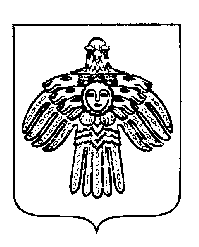  «ПЕЧОРА»  МУНИЦИПАЛЬНÖЙ  РАЙОНСААДМИНИСТРАЦИЯ ПОСТАНОВЛЕНИЕ ШУÖМПОСТАНОВЛЕНИЕ ШУÖМПОСТАНОВЛЕНИЕ ШУÖМ  17   февраля  2023 г.г. Печора,  Республика Коми                                    №  304           .  О внесении изменений в постановление администрации МР «Печора» от 29.06.2022 г. № 1145 «Об утверждении актуализированной схемы теплоснабжения на территории МО ГП  «Печора» до 2033 года»